Памятка туристаПамятка туриста по ТаиландуПоследнее изменение: 04.02.2016Перед выездом в аэропортПроверьте наличие следующих документов:заграничный паспорт;ваучер;страховой полис;авиабилет;при необходимости нотариально оформленное согласие на выезд ребенка в соответствии со ст. 20 Федерального закона "О порядке выезда из Российской Федерации и порядке въезда в Российскую Федерацию" и свидетельство о рождении.Рекомендуем взять с собой ксерокопии заграничного и российского паспортов, свидетельства о рождении ребенка, если летите вместе с ребенком.Загляните в ваш авиабилет и проверьте аэропорт и время вылета.Аэропорты МосквыПоследнее изменение: 06.06.2016Представители TEZ TOUR в аэропортах вылетаВарианты проезда до аэропортов общественным транспортомПо приезде в аэропорт:Последнее изменение: 13.07.2016Сверьте информацию о вашем рейсе на информационном табло и пройдите к стойкам регистрации, номера которых указаны на табло. При прохождении регистрации предъявите заграничный паспорт и билет.Сдайте багаж на стойке регистрации.Получите посадочный талон. Обратите внимание на номер выхода и время для посадки на борт самолета (в посадочном талоне выход обозначается словом GATE, время - TIME).После прохождения регистрации и объявления о начале посадки необходимо пройти в соответствующие зоны для международных рейсов.Пассажиры международных рейсов проходят таможенный, паспортный контроль, а также контроль безопасности, после чего ожидают вылета рейса в стерильной зоне галереи международных воздушных линий. При прохождении контролей предъявляются заграничный паспорт и посадочный талон.При перевозке животных или растений, необходимо пройти фитоконтроль / ветеринарный контроль.Правила проведения предполетного и послеполетного досмотровВ соответствии с Приложением №1 Правил проведения предполетного и послеполетного досмотров, утвержденных приказом Министерства транспорта Российской Федерации от 25 июля 2007 г. №104запрещено провозить на борту воздушного судна пассажирами в зарегистрированном багаже и в вещах, находящихся при пассажирах, следующих опасные вещества и предметы:Разрешено перевозить на борту воздушного судна членами экипажа и пассажирами с соблюдением требуемых условий следующие предметы и вещества:в зарегистрированном багаже в грузовых, багажных отсеках воздушного судна с изолированным доступом пассажиров к багажу во время полета:арбалеты, ружья для подводной охоты, шашки, сабли, тесаки, ятаганы, палаши, мечи, шпаги, штыки, кинжалы, ножи: охотничьи, ножи с выбрасывающимися клинками, с запирающими замками, имитаторы любого вида оружия;хозяйственно-бытовые ножи (ножницы) с длиной клинка (лезвия) свыше 60 мм; алкогольные напитки с содержанием более 24%, но не более 70% алкоголя по объему в емкостях вместимостью не более 5 л, в таре, предназначенной для розничной торговли - не более 5 л на одного пассажира;жидкости и алкогольные напитки с содержанием алкоголя по объему не более 24%;аэрозоли, предназначенные для использования в спортивных или бытовых целях, выпускные клапаны баллончиков которых защищены колпачками от самопроизвольного выпуска содержимого в емкостях вместимостью не более 0,5 кг или 500 мл - не более 2 кг или 2 л на одного пассажира;в вещах, находящихся при пассажирах:термометр медицинский - один на пассажира;тонометр ртутный в стандартном футляре - один на пассажира;барометр или манометр ртутный, упакованный в герметичный контейнер и опечатанный пломбой отправителя;одноразовые зажигалки - одна на пассажира;сухой лед для охлаждения скоропортящихся продуктов - не более 2 кг на пассажира;3% перекись водорода - не более 100 мл на пассажира;жидкости, гели и аэрозоли, относящиеся к неопасным: в емкостях вместимостью не более 100 мл (или эквивалентной емкостью в других единицах измерения объема), упакованные в надежно закрывающийся прозрачный пластиковый пакет объемом не более 1 л - один пакет на пассажира.Жидкости в контейнерах ёмкостью более 100 мл к перевозке не принимаются даже в том случае, если ёмкость заполнена лишь частично. Исключение по перевозке имеют лекарства, детское питание и специальные диетические потребности.Жидкости, приобретённые в магазинах беспошлинной торговли в аэропорту или на борту воздушного судна, должны быть упакованы в надёжно запечатанный (опломбированный) пластиковый пакет, обеспечивающий возможность идентификации содержимого пакета в течение полёта и имеющий достоверное подтверждение того, что эта покупка произведена в аэропортовых магазинах беспошлинной торговли или на борту воздушного судна в день (дни) поездки. Сохраняйте чек, подтверждающий покупку. Не открывайте пакет ни до посадки в салон, ни во время полёта.Администрация аэропорта, авиапредприятия, эксплуатанта вправе принимать решение о введении дополнительных мер по обеспечению авиационной безопасности на рейсах с повышенной опасностью, вследствие чего запрещать перевозку в салоне воздушного судна следующих предметов:штопоры;иглы для подкожных инъекций (если не будет представлено медицинское обоснование);вязальные спицы;ножницы с длиной лезвия менее 60 мм;складные (без фиксатора) дорожные, перочинные ножи с длиной лезвия менее 60 мм.По прибытии в аэропорт Бангкока, ПхукетаПо прибытии в аэропорт Бангкока, Пхукета в первую очередь вы попадаете в зону паспортного контроля. Следуйте пошаговой инструкции:Перед прохождением паспортного контроля заполните миграционную карточку на английском языке (как правило, ее выдают в самолете перед посадкой в Бангкоке, Пхукете; если миграционную карточку вам не выдали, возьмите ее в зоне паспортного контроля). Заполните сразу 2 части – на въезд и на выезд.Пройдите паспортный контроль (предъявите заграничный паспорт, период действия которого покрывает период пребывания на территории Таиланда, 2 миграционные карточки ndash; на въезд и выезд). Миграционную карточку на выезд вам приколют к паспорту, сохраните ее для предъявления на паспортном контроле при выезде из страны.Получите свой багаж. На мониторах над лентами для багажа указан тот рейс, багаж с которого будет выдаваться на данной ленте.Пройдите в зал прилета, где вас встретит представитель TEZ TOUR, одетый в форменную одежду (желтую рубашку с синим галстуком, синие брюки/юбку), и с папкой TEZ TOUR .

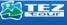 Встреча с представителями компании TEZ TOURТуристов, прибывающих в аэропорт Бангкока, вне зависимости от типов заказанных трансферов, представители компании TEZ TOUR встречают на втором этаже в зоне прибытия, после получения багажа. Пассажирам, продолжающим свое путешествие на рейсах внутреннего сообщения, обязательно необходимо отметиться у представителей компании TEZ TOUR в аэропортах Бангкока и Утапао. Представитель компании поможет вам пройти регистрацию на рейс внутреннего сообщения и обеспечит встречу по прибытии на Самуи, Пхукет или иные местные аэропорты.В аэропорту Самуи гости после получения багажа должны пройти около 100 м по Z-образному коридору, соединяющему зал получения багажа с залом встречи и автостоянкой. Гиды ожидают туристов около таблички "meeting point".Регистрация в тайских аэропортах начинается за 2 часа до вылета.Если вы опоздали на местный авиарейс, перерегистрируйте билеты на следующий рейс на стойке местной авиакомпании (при наличии свободных мест). Услуга бесплатная.Обращаем ваше внимание на то, что при перелете местными авиалиниями ручная кладь подвергается тщательной проверке на предмет провоза жидкостей. Рекомендуем сдавать все жидкости в багаж.Узнайте номер вашего автобуса для трансфера. Для этого отдайте ваш ваучер (1 экземпляр) представителю TEZ TOUR.Пройдите на стоянку, найдите нужный вам автобус для трансфера (номера автобусов указаны на лобовом стекле), отметьтесь у представителя TEZ TOUR, сопровождающего автобус, назвав вашу фамилию, положите багаж в багажное отделение автобуса.Внимательно прослушайте информацию, которую сопровождающий (трансфермен) сообщит по пути следования в отель. Также сопровождающий (трансфермен) проинформирует вас о времени встречи с вашим отельным гидом.Правила безвизового въезда в ТаиландГраждане стран, въезжающих без визы, в аэропорту Таиланда должны:Предъявить загранпаспорт, действующий не менее 6 месяцев со дня въезда в Таиланд.Предъявить 800$ наличными на человека. При наличии банковской карты, по запросу сотрудника таможенной службы, туриста могут попросить снять в банкомате на территории аэропорта необходимую сумму.Предъявить билет с обратным вылетом из Таиланда.В противном случае въезд в Таиланд не будет разрешен.По прибытии в отельПодойдите на ресепшен, где вам дадут регистрационную карточку.Заполните регистрационную карточку на английском языке.Сдайте заполненную регистрационную карточку, ваучер (1 экземпляр из 3), заграничный паспорт (заграничный паспорт вернут вам после снятия ксерокопии, уточните на ресепшене, когда вы сможете забрать свой паспорт).Ожидайте заселения. Заселение в отель происходит в 14.00. Если вы хотите заселиться в номер ранее указанного времени, необходимо заранее забронировать номер на сутки раньше даты вашего приезда (например, вы прилетаете в Таиланд в 5 утра 10 сентября, чтобы не ждать заселения до 14.00, вы можете забронировать номер не с 10 сентября, а с 09 сентября. В этом случае вас заселят в номер сразу же, как только вы приедете в отель). При заселении вам выдадут ключи от номера.После заселения в номер ознакомьтесь с предоставленной отелем информацией. Обратите внимание на то, какие услуги являются платными, и сколько они стоят (как правило, информация находится в папке и лежит на столе или прикроватной тумбочке).Встреча с отельным гидомВремя встречи с отельным гидом вам сообщит сопровождающий (трансфермен) по дороге в отель. В назначенное время вы должны подойти к отельному гиду, который будет ждать вас в холле отеля. На встречу возьмите с собой заграничный паспорт, ваучер, авиабилет на обратный вылет.По всем возникающим вопросам и проблемам обращайтесь к отельному гиду или на ресепшен отеля. Координаты гида (имя, мобильный телефон) и часы, когда гид непосредственно находится в отеле, указаны на информационном стенде или в информационной папке TEZ TOUR в холле отеля.При наличии в ваучере дополнительных экскурсий, купленных в Москве, необходимо заявить о наличии таковых в срок 72 часа с момента прибытия в Таиланд по контактному номерe для связи в Паттайе +66 81-151-8844 (для назначения времени начала программ).Накануне вылета домойПодойдите на ресепшен, проверьте, есть ли у вас неоплаченные счета за дополнительные услуги (пользование мини-баром, телефоном и пр.). При наличии задолженностей оплатите их.Вечером подойдите к информационному стенду TEZ TOUR или к отельному гиду и уточните время вылета и выезда из отеля. Для этого нужно знать номер обратного рейса, которым вы вылетаете.Время обратного индивидуального и VIP-трансфера будет сообщено вам представителем TEZ TOUR в отеле (гид вышлет вам письмо, в котором будет указано время отправления микроавтобуса).Выезд из отеляВ день отъезда необходимо до 12.00 освободить номер, сдать ключи.Свой багаж вы можете оставить в камере хранения отеля.Во избежание различных осложнений, просим не опаздывать и подходить на трансфер в указанное время.Приезд в аэропорт Бангкока, Пхукета для вылетаПо прибытии в аэропорт сразу у входа производится таможенный контроль багажа.Подойдите к стойке регистрации, где указан номер вашего рейса (номера стоек вам дополнительно сообщит сопровождающий (трансфермен) в автобусе по пути в аэропорт).Пройдите регистрацию на рейс (предоставьте заграничный паспорт и билет).Сдайте багаж на стойке регистрации.Получите посадочный талон. Обратите внимание на номер выхода и время для посадки на борт самолета (в посадочном талоне выход обозначается словом GATE, время - TIME).Пройдите паспортный контроль (предоставьте заграничный паспорт, заполненную миграционную карточку на вылет).Пройдите в зал вылета, где ожидайте объявления на посадку вашего рейса.Полезная информацияМинимальный размер денежных средств для въезда на территорию ТаиландаС 02.12.2010 введен минимальный размер денежных средств для въезда на территорию Таиланда (прилет в любой порт страны).Каждый турист должен иметь и по первому требованию предъявить сотрудникам таможни 800 долларов США или 700 евро на человека или 1500 долларов США или 1400 евро на семью. В случае, если денежные средства находятся на банковской карте, она должна быть международной; обязательна к предъявлению в случае запроса пограничной службы выписка со счета, тем не менее, пограничная служба имеет право потребовать предъявить наличные средства.При оформлении визы гражданам Республики Беларусь в Консульском отделе Посольства Таиланд также необходимо предоставлять финансовые гарантии (выписка с банковского счета или тревел-чеки) из расчета на сумму 800 долларов США или 700 евро на человека или 1500 долларов США или 1400 евро на семью.ДеньгиДенежная единица Таиланда - тайский бат. Один бат делится на 100 сатангов. 1$ приблизительно равен 33 батам (курс колеблется от 31 до 34 батов за 1 доллар). В обращении находятся банкноты в 10, 20, 50, 100, 500 и 1000 батов.В Таиланде принимают к оплате только местную валюту. Наиболее выгодный курс обмена предлагают банки. Банки открыты по будним дням с 8.30 до 15.30. Существует сеть обменных пунктов, имеющих вывеску «EXCHANGE». Они открыты с 8.30 до 20.00. В аэропорту курс невыгодный. Здесь при необходимости лучше обменять минимальную сумму.Внимание! Купюры долларов США младше 1996 г. выпуска не принимают. Рекомендуем привозить с собой банкноты по 50 или 100$ - при обмене валюты на них самый выгодный курс. Купюры достоинством 1, 5, 10, 20$ обмениваются по гораздо более низкому курсу.
МагазиныМагазины открыты с 8.00 до 20.00. На рынках страны можно купить продовольствие и промышленные товары по самым низким ценам. Здесь принято торговаться. В Таиланде действует система небольших универсальных магазинов «Seven-Eleven». Они работают круглосуточно в будни и праздники.Сувениры и покупкиТайский шелк и хлопок, изделия из серебра и бронзы, тикового дерева, драгоценные камни и ювелирные украшения с драгоценными и полудрагоценными камнями, изделия из кожи крокодила, керамика, изделия народных промыслов станут приятным сувениром и незабываемым подарком.Недорого стоит качественная готовая одежда для спорта и отдыха.РестораныВ ресторанах Таиланда представлена разнообразная кухня народов мира (тайская, китайская, итальянская, индийская и т.д.). В Бангкоке, Паттайе, на Пхукете есть рестораны быстрого питания типа McDonald's. Большинство гостиниц предлагают американские, английские и континентальные завтраки. Напитки за завтраком – бесплатно, за обедом или ужином – за дополнительную плату.Тип ужина предоставляется по усмотрению администрации отеля: шведский стол или a la carte (заказ по меню).Бангкок – настоящий рай для гурманов. Тайская кухня предложит вам огромное разнообразие блюд из свежих морепродуктов. Рыба, крабы, лобстеры и тигровые креветки могут быть приготовлены как в остром (тайском) варианте, так и адаптированы ко вкусам европейской кухни. Кроме тайской и европейской пищи, вы можете достаточно легко найти много ресторанов, предлагающих блюда иностранной кухни на любой вкус. Точки быстрого питания всегда можно найти в больших торговых центрах. Есть и расположенные под открытым небом ресторанчики с разнообразным меню, отличным обслуживанием и умеренными ценами.ЧаевыеПринято давать чаевые обслуживающему персоналу в гостиницах (1-2$), официантам и тем работникам, которые вас хорошо обслуживают. В ресторанах чаевые обычно составляют 10% от суммы счета.Торговые центры и рынки БангкокаНедалеко от района Пратунам, на перекрестке улиц Ploenchit (Пленчит) и Ratchadamri (Рачдамри), расположены торговые центры Gaysorn Plaza и Central World Plaza (Сентрал Ворлд Плаза). Вблизи от них, ориентируясь на ветку надземного метро, вы найдете Siam PARAGON – это самый новый магазин в Бангкоке, где находится еще и самый большой в Азии аквариум.Недалеко от него, на противоположной стороне улицы, на перекрестке расположился Mah Boon Krong (Ма Бун Кронг) – торговая империя с сотнями магазинов и лавок, частью которой является Tokyu Department Store, популярный среди молодежи Таиланда.Доехав на надземном метро до станции Phrom Phong, вы окажетесь в центре Emporium, торгующем самыми модными марками женской, мужской и детской одежды. Время работы торговых центров с 10:30 до 21:00 без перерыва на обед.Если вас интересует покупка компьютерной или цифровой аппаратуры, то необходимо посетить компьютерный торговый центр Panthip Plaza (Пантип Плаза).Кроме комфортабельных торговых центров, вы можете посетить колоритные городские рынки, которые предлагают товары по низким ценам. Рядом с отелем Indra Regent находится вещевой рынок Pratunam Market (Пратунам Маркет), где местное население торгует текстильными изделиями. Такой же базар раскинулся около отеля Prince Palace – Бобей маркет. Самый же знаменитый базар города, несомненно, Чатучак маркет, правда, большая его часть работает только по выходным дням. Добраться до него можно по надземному метро. Все базары в Бангкоке обычно работают с раннего утра и до захода солнца.Фиксированные цены на товары в Бангкоке только в крупных торговых центрах. Однако и там услужливые продавцы на крупные покупки часто дают 5-процентную скидку. В лавках и на базарах принято торговаться. Здесь нет четких правил, как торговаться, все зависит от индивидуальных способностей покупателя и продавца. В большинстве случаев цена может быть снижена минимум до 30% от первоначально названной. Следует всегда помнить, что тайцам нравятся хорошие манеры и чувство юмора, не следует терять терпение или повышать голос. Тогда процесс торга будет приятен.ТранспортТаиланд имеет разветвленную сеть междугородних автобусов. Это относительно дешевый вид транспорта. Пассажирские поезда движутся медленнее, но их небольшая скорость компенсируется тем, что попутно можно рассмотреть эту красивую страну. При перемещении на большие расстояния рекомендуются ночные пассажирские поезда.Передвижение по городу (Бангкок)Прежде всего советуем обзавестись картой города. Найти ее можно на стойке размещения почти в каждом отеле или у гида. Обязательно возьмите карточку своего отеля, перед тем как выходить в город. Паспорта и иные ценные документы лучше оставить в отеле, в сейфе, при себе достаточно иметь ксерокопию паспорта.Такси
В Бангкоке все официально действующие такси имеют табло с надписью «TAXI–METER». Оплата в таких такси осуществляется по счетчику, на табло которого сразу после посадки высвечивается 35 батов, и далее прибавляется по 3–5 батов за каждый 1 километр пробега. Обычно поездка в пределах центральной части города стоит 60–150 батов. Чаевые в такси не предусматриваются.«Тук-тук» или трехколесное такси очень популярно среди туристов для коротких поездок по Бангкоку. Стоимость поездки оговаривается с водителем заранее. Оплата за 1 поездку в пределах города колеблется от 80 до 300 батов. Самое дешевое и необычное – речное маршрутное такси, но чтобы воспользоваться его услугами, надо хорошо знать город.Надземный метрополитен BTS
Система «Скай Трейн» проходит через всю центральную часть Бангкока, из окон поездов открывается вид на город. Работает с 6 утра до 12 ночи. Поезда движутся с интервалом 3–6 минут (2 минуты в час-пик). Вход в метро обозначен буквами BTS. Станции двухуровневые: на первом уровне автоматы и кассы для приобретения билетов, киоск для размена денег и пропускные автоматы. На втором этаже находятся платформы для посадки/высадки пассажиров. Стоимость одного проезда зависит от дальности поездки (зональная система, как в российских пригородных поездах) и варьируется от 15 до 42 батов. Билет ОБЯЗАТЕЛЬНО сохраняйте до конца поездки, он служит пропуском для выхода в город.Если вы планируете совершить в один день несколько поездок, то можно купить билет DAILY PASS. Он дает право на неограниченное количество поездок в течение одного дня и стоит 130 батов (чуть больше 3 долларов).Подземный метрополитен MRTAМетро в Бангкоке было открыто в 2004 году. Кондиционированные поезда подземки могут доставить вас во многие отдаленные районы города. На станции, в отличие от надземного BTS, у кассира покупаются жетоны, а не магнитные карточки. Их также надо сохранять до конца поездки. Стоимость поездки зависит от расстояния и составляет от 16 до 40 батов.Поезда ходят с 6 утра до полуночи с интервалом менее пяти минут в час пик (6.00 - 9.00 и 16.30 - 19.30) и менее 10 минут в остальное время.Прокат автомобилейНа автомобильных дорогах движение хаотично, водители не соблюдают правила дорожного движения. Самостоятельное вождение автомобиля не рекомендуется, лучше арендовать автомобиль с шофером.ЭтикетСохраняйте в общении с тайцами спокойствие и улыбку. Гнев здесь – выражение грубости и невоспитанности. Недопустимо выражать даже малейшее пренебрежение к тайской монархии или королевской семье. При посещении Королевского Дворца нельзя быть одетым в слишком открытую одежду (с оголенными плечами, коленями, пятками). Перед входом в храмы, где хранятся образы Будды, а также если вы заходите в частный дом тайца, необходимо снимать обувь. Здесь не принято публично выражать свои чувства между мужчиной и женщиной. Не следует дотрагиваться до головы тайца даже из самых лучших побуждений.Медицинское обслуживаниеЕсли с вами произошел несчастный случай, позвоните в сервисную службу страховой компании по телефонам, указанным в страховом полисе, сообщите о вашем страховом случае. Затем обратитесь к врачу. Сохраняйте чеки после оплаты медицинских услуг для возмещения расходов страховой фирмой.ЗдоровьеНе рекомендуем пить водопроводную воду без кипячения и мыть фрукты этой водой. Используйте очищенную воду в бутылках, которую бесплатно выдают почти во всех отелях. Желательно не покупать пищу у уличных и пляжных торговцев, т.к. возможны пищевые отравления.Будьте осторожны при употреблении очень холодных напитков (особенно со льдом) в очень жаркие дни. Возможны простудные заболевания. Обращайте внимание на качество льда, используемого для напитков. Лучше отказаться от его использования, т.к. он, возможно, приготовлен из водопроводной воды.Старайтесь не подвергать кожу солнечным ожогам. Даже при кратковременном пребывании на солнце всегда используйте средства от солнца и головные уборы.АптечкаПеред поездкой сформируйте и захватите с собой аптечку первой помощи, которая поможет вам при легких недомоганиях, сэкономит ваше время на поиски лекарственных средств и избавит от проблем общения на иностранном языке, кроме того множество лекарств могут в разных странах носить разные наименования.Рекомендуем взять с собой:ВизаГражданам Российской Федерации для посещения Таиланда сроком до 30 дней виза не требуется.ВремяВремя опережает московское на 4 часа.Напряжение электросетиПо всей стране используется электросеть напряжением 220V. В большинстве отелей электрические розетки «евро» (плоские вилки электроприборов российского производства вставляются в них, но плохо держатся; круглые вилки без выемок по бокам вообще не подходят). Может пригодиться переходник «евро-азия» (в розетку типа «азия» не вставляются российские и евровилки).ОтелиОтели категории 4-5* запрашивают депозит за пользование мини-баром и услугами отеля за время проживания. Оплата депозита принимается кредитной картой или наличной валютой (в эквиваленте до 100$ в день).При наличии в ваучере примечания "молодожены" отель может попросить показать свидетельство о регистрации брака.РелигияБуддисты - 95%, мусульмане - 4%, христиане, индуисты.ТаможняЗапрещено к ввозу
Все виды наркотиков (марихуана, опиум, кокаин, морфий, героин), непристойная литература, фотографии и предметы. За провоз наркотиков предусмотрена смертная казнь, минимальное наказание - пожизненное заключение.Ограничения на ввоз
Огнестрельное оружие. Ввоз огнестрельного оружия и боеприпасов может быть осуществлен только при наличии разрешения, выданного Департаментом Полиции или местными регистрационными органами.Личные вещи
Иностранные гости имеют право на ввоз личных вещей и других товаров, которые не запрещены действующими таможенными правилами. Беспошлинно разрешается ввозить разумное количество одежды и вещей для личного пользования, туалетных принадлежностей, а также профессиональных инструментов.Фото и видеоаппаратура
Разрешен беспошлинный ввоз одной фото- или видеокамеры. Разрешается также беспошлинно ввозить пять пленок для фотоаппарата и три кассеты для 8-мм или 16-мм видеокамеры.Табак, табачные изделия и алкогольные напитки
Табачные изделия (сигареты, сигары или курительный табак) общим весом до 250 граммов не облагаются таможенной пошлиной, при этом количество ввозимых сигарет не должно превышать 200 штук. Беспошлинно разрешается ввозить не более одного литра алкогольных напитков. На территории аэропорта происходят выборочные проверки, штраф за превышение допустимого количества сигарет и алкогольной продукции до 800$.Предметы домашнего хозяйства и бытовой техники
Разрешено ввозить беспошлинно, в разумном количестве, бывшие в употреблении предметы домашнего хозяйства и бытовой техники, ввозимые владельцем в связи с переменой места жительства.Растения и животные
К ввозу запрещены отдельные виды фруктов, овощей и растений. За подробной информацией, пожалуйста, обратитесь в Управление по сельскому хозяйству (Agricultural Regulatory Division), адрес: Bangkok, Bangkhen, тел.: (+66) (2) 579-15-81, (+66) (2) 579-35-76. Разрешение на ввоз животных воздушным транспортом можно получить в аэропорту, необходимо предоставить справки о вакцинации животных.Вывоз товаровКроме личных вещей, отъезжающие имеют право на вывоз товаров, приобретенных в магазинах беспошлинной торговли, драгоценных камней, украшений из золота и платины.Запрещено к вывозуНе разрешается вывоз кораллов в необработанном виде. Вывоз антиквариата и произведений искусства из Таиланда. Из Таиланда запрещен вывоз изображений Будды и Бодхисатв или их фрагментов. (За исключением служителей культа Будды, в связи с проведением мероприятий по культурному обмену, или в научных целях. Лицензия на вывоз должна быть получена в Департаменте Изобразительных искусств - Department of Fine Arts). Из Таиланда также запрещен вывоз золотых слитков, драгоценных камней, платиновых украшений, марок и антиквариата без лицензии на вывоз. Для вывоза предметов старины или произведений искусства, независимо от того, являются ли они оригиналами или репродукциями, необходимо получить лицензию на вывоз в Департаменте Изобразительных искусств (Department of Fine Arts).ТелефоныПозвонить можно с телефонов-автоматов, расположенных повсеместно на улицах и в холлах большинства учреждений и магазинов. Красные телефоны предназначены только для местных линий, зеленые – для междугородних (тариф зависит от страны, в которую осуществляется звонок). Тарифы на телефонные переговоры достаточно высоки, телефонной карточки на 250 бат хватает на 3-4 минуты разговора с Россией. Такая же беседа из гостиничного номера обойдется вдвое дороже.Международная связь: для звонка из Таиланда в Россию наберите 008 + 7 + код города (например, Москва - 495 или 499) + телефон абонента или 009 + 7 + код города + телефон абонента - звонок через интернет-телефонию, по сниженным тарифам.Из Москвы в Таиланд: 8 + 10 + 66 + код региона (например, Бангкок - 2, Паттайя - 38, Пхукет - 76, Самуи - 77) + телефон абонента.Полезные телефоныПосольство России в Бангкоке: (66 2) 234 98 24.
Консульский отдел: (66 2) 234 20 12.
Представительство Аэрофлота: (66 2) 251 06 18.
Туристическая полиция: (66 2) 282 11 43 - Бангкок, (66 38) 425 937 – Паттайявзрывчатые вещества;средства взрывания и предметы, ими начиненные;сжатые и сжиженные газы;легковоспламеняющиеся жидкости;воспламеняющиеся твердые вещества;окисляющие вещества и органические перекиси;токсичные вещества;радиоактивные материалы;едкие и коррозирующие вещества;ядовитые и отравляющие вещества;оружие.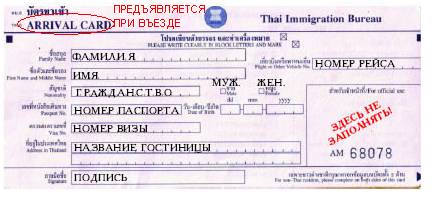 Миграционная карточка на въезд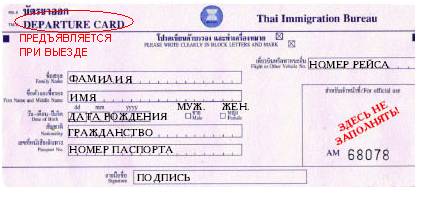 Миграционная карточка на выездболеутоляющие и сердечно-сосудистые средства;средства от несварения желудка;желчегонные;препараты против укачивания в транспорте;средства от укусов насекомых;перевязочный материал;водонепроницаемый лейкопластырь;барьерные контрацептивы;глазные капли;солнцезащитные средства.